Татарстан Республикасы Алексеевск муниципальрайонындамуниципальхезмәттурынданигезләмәгәүзгәрешләркертүхакындаГамәлдәгезаконнарга, шулисәптән «Татарстан Республикасының аерым закон актларына һәм Муниципаль хезмәттурында Татарстан Республикасы кодексының 42 статьясына, «коррупциягә каршыкөрәштурында Россия Федерациясенеңаерым закон актларынаүзгәрешләркертүхакында» 2019 елның 16 декабрендәге 432-ФЗ номерлыФедеральзаконгаүзгәрешләркертүтурында» 2019 елның 27 декабрендәге 118-ТРЗ номерлы Татарстан Республикасы Законына туры китерүмаксатларындаАлексеевск муниципаль районы Советы карарчыгарды:1.	Татарстан Республикасы Алексеевск муниципальрайонының 2018 елның 14 сентябрендәге 193 номерлыкарарыбеләнрасланган Татарстан Республикасы Алексеевск муниципаль районында муниципаль хезмәт турында нигезлә мәгәтүбәндәге эчтәлекле үзгәрешләр кертергә:1)	6.1 пунктының 1 өлешентүбәндәгередакциядәбәянитәргә:«6.1. Муниципаль хезмәт вазыйфаларын биләү өчен түбәндәге квалификация таләпләребилгеләнә:1) һөнәри белеем дәрәҗәсенә: вазыйфаларның югары, төп һәм әйдәүче төркемнәре өченюгары белем булу; вазыйфаларның өлкән һәм кече төркемнәре өчен югары белемяисә урта һөнәри белеем булу;2020 елның 01 октябренә кадәр эшчәнлекнең тиешле юнәлешенә туры киләторгануртаһөнәрибелембулу - муниципаль район авылҗирлегебашкарма комитеты секретаре вазыйфасынбиләүөчен»;6.1 пунктының 2 өлешенә түбәндәгеэ чтәлекле абзацлар өстәргә:«Муниципаль хезмәт стажына яисә муниципаль район авыл җирлеге башкарма комитеты секретаре вазыйфасын биләү өчен әзерлек юнәлеше буенча эш стажына – муниципаль хезмәт стажына яисә белгечлек, әзерлек юнәлеше буенча эш стажына - кимендәике ел яисә кимендә өч ел яисә тиешенчә кимендә өч ел.2020 елның 01 октябреннән соң муниципаль район авыл җирлеге башкарма комитеты секретаре вазыйфасын биләү өчен муниципаль хезмәт турында нигезләмәнең 6.1 пунктының 1 һәм 2 өлешендә каралган квалификация таләпләре 2020 елның 01 октябренәкадәрвазыйфагабилгеләнгәнмуниципальхезмәткәрләргә карата кулланылмый.».12.1 пунктындагы 2 пунктчанытүбәндәгередакциядәбәянитәргә:«2) коммерция яисә коммерциягә карамаган оешма белән идарә итүдә катнашу, түбәндәге очраклар дантыш:а) сәяси партия белән идарәитүдә, һөнәри берлек органы, шулисәптән җирле үз идарә органында, муниципаль берәмлекнең сайлау комиссиясе аппаратында төзелгән беренчел профсоюз оешмасының сайланулы органы тарафыннан түләүсез нигездә катнашу, башка иҗтимагый оешма, торак, торак-төзелеш, гараж кооперативлары съездында (конференциясендә) яисәгомумиҗыелышында, күчемсезмөлкәтмилекчеләреширкәтендәкатнашу;б) коммерциягә карамаган оешма идарәсендә (сәяси партия идарәсендә катнашу дантыш, һөнәри берлек органы, шулисәп тәнҗирле үз идарә органында, муниципаль берәмлекнең сайлау комиссиясе аппаратында төзелгән беренчел профсоюз оешмасының сайланулы органы тарафыннан, башка иҗтимагыйоешма, торак, торак-төзелеш, гараж кооперативлары съездында (конференциясендә) яисә гомуми җыелышында катнашу, яллаучы вәкиленең Россия Федерациясе субъекты канунында билгеләнгәнтәртиптәалынганрөхсәтебелән) түләүсезнигездәкатнашу;в) Россия Федерациясе субъекты муниципаль берәмлекләре советында, муниципаль берәмлекләрнең башка берләшмәләрендә, шулай УК аларны ңидарәорганнарындамуниципальберәмлекмәнфәгатьләрентүләүсезнигездәтапшыру;г) муниципаль берәмлекнең идарә органнарында һәм ревизия комиссиясендә муниципаль берәмлек мәнфәгатьләрен түләүсез нигездә оештыруны, гамәлгә куючысы (катнашучы) муниципаль берәмлек булган оешманы гамәлгә куючы (акционер) тарафыннан оешманы гамәлгә куючының вәкаләтләре нмуниципаль берәмле кисеменнән гамәлгә ашыру тәртибенйә муниципаль милектәге акцияләр (устав капиталындагы өлешләр) белән идарә итү тәртибен билгели торган муниципаль хокукый актлар нигезендә тапшыру;д) федераль законнарда каралган башка очраклар.»;12.1 пунктының 4 пунктчасынтүбәндәгередакциядәбәянитәргә:«4) Россия Федерациясе законнарында каралмаган хезмәт (вазыйфаи) бурычларын үтәүгә бәйле рәвештә акчалата һәм бүтән төрле бүләкләүләр (ссудалар, акчалата һәм бүтән төрле бүләкләүләр, хезмәтләр, күңелачу, ял итү, транспорт чыгымнары өчен түләү) һәм физик һәм юридик затлардан бүләкләр алырга. Беркетмәчараларына, хезмәт командировкаларына һәм башка рәсми чараларга бәйле рәвештә алынган бүләкләр муниципаль милек дип таныла һәм муниципаль хезмәткәрләргә акт буенча җирле үзидарә органына, муниципаль берәмлекнең сайлау комиссиясенә тапшырыла. Муниципаль хезмәт вазыйфасын, муниципаль берәмлек башлыгы вазыйфасын биләгәнзат, беркетмә чарасына, хезмәт командировкасына һәм башка рәсми чарага бәйлерәвештәалынганбүләкнетапшыргандаиминигездәбиләпторучы муниципаль вазыйфаны сатыпалырга мөмкин, аны Россия Федерациясе норматив хокукый актларында билгеләнгән тәртиптә сатыпалырга мөмкин;»	12.1 пунктындагы 6 пунктчасынтүбәндәгередакциядәбәянитәргә:«6) хезмәт бурычларын үтәүгә бәйле булмаган максатларда федераль закон нигезендә хезмәт вазыйфаларын үтәүгә бәйле рәвештә аларга мәгълүм булган чикле керү мөмкинлеге чикләнгән мәгълүматка кертелгән белешмәләрне фашитәргәяисә кулланырга;»12.1 пунктындагы 14 пунктчасынтүбәндәгередакциядәбәянитәргә:«14) укытучы, фәнниһәм башка иҗат эшчәнлегеннән тыш, башка түләүле эшчәнлек белән шөгыльләнергә. Шул УК вакытта укытучылар, фәнни һәм башка иҗади эшчәнлек бары тик читдәүләтләр, халыкараһәмчит ил оешмалары, чит ил гражданнары һәм гражданлыгы булмаган затлар акчалары исә беннән генә финанслана алмый, әгәр Россия Федерациясенең халыкара шартнамәләрендә, Россия Федерациясе законнарын даяисәчит дәүләтләрнең дәүләт органнары, халыкараяисәчит ил оешмалары белән федераль дәүләт хакимияте органнарының үзара нигезендә килешүләрдә башкасы каралмаган булса;»12.1 пунктындагы 15 пунктчасын түбәндәге редакция дәбәянитәргә:«15) физик һәм юридик затлар акчалары исә беннән, Россия Федерациясе законнары нигезендә башкарыла торган хезмәт командировкаларыннан тыш, Россия Федерациясе дәүләторганнары, Россия Федерациясе субъектларының дәүләт органнары, Россия Федерациясе субъектларының дәүләт органнары яисә муниципаль органнар белән чит дәүләтләрнең дәүләтяисә муниципаль органнары, халыкараяисәчит ил оешмалары белән килешүләр буенча Россия Федерациясе чикләреннән хезмәт командировкаларына китәргә;»12.1 пунктынтүбәндәгеэчтәлекле 16 пунктчаөстәргә:«16) шәхсәняисә ышанычлы затлар аша эшкуарлы кэшчәнлеге белән шөгыльләнергә.»;3) 26.5 п.ны түбәндәге редакция дәбәянитәргә:«26.5. дисциплинар түләтүне куллану, шикаятьбирү һәм юкка чыгарутәр тибе, «Россия Федерациясендә муниципаль хезмәт турында» 2007 елның 02 мартындагы 25-ФЗ номерлы Федераль законда каралган очраклардан тыш, Россия Федерациясенең хезмәт законнары белән билгеләнә;4) 27.9 п. түбәндәгередакциядәбәянитәргә:«27.9. Муниципаль хезмәттурында Татарстан Республикасы кодексының 17, 18  һәм 32 статьяларында каралгант үләтүләр муниципаль хезмәт кәрләргә коррупциячел хокук бозуның башкарылуы турында мәгълүмат кергән көннән алып алтыайдан да соңга калмыйча, муниципаль хезмәткәрнең вакытлыча хезмәткәяр аксызлыгы чорларын, аның отпускта булуын исәпкә алмыйча һәм коррупциячел хокук бозукылган көннәнсоң өчелдан да соңга калмыйча кулланыла. Күрсәтелгән срокларга җинаять эше буенча җитештерү вакыты кертелми.»;28.2 пунктының 4 пунктчасын түбәндәге редакция дәбәянитәргә: «4) муниципаль хезмәткәрләрнең хезмәткенәгәләреналып бару һәм муниципаль хезмәткәрләрнең хезмәтэшчәнлеге турында белешмәләрне исәпкәалу».2.Әлеге карарны Интернет мәгълүмат-телекоммуникация челтәрендә Татарстан Республикасы хокукый мәгълүматының рәсми порталында Алексеевск муниципаль районының рәсми сайтында урнаштырырга.3. Әлегекарарныңүтәлешентикшерепторуны Совет рәисеурынбасары Г.В. Беловагайөкләргә.Алексеевск муниципальрайоны башлыгы,Совет рәисе		                                                                                С.А.ДемидовАЛЕКСЕЕВСКИЙ РАЙОННЫЙ СОВЕТАЛЕКСЕЕВСКОГО МУНИЦИПАЛЬНОГО РАЙОНАРЕСПУБЛИКИ ТАТАРСТАН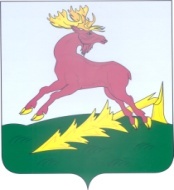 ТАТАРСТАН РЕСПУБЛИКАСЫАЛЕКСЕЕВСКМУНИЦИПАЛЬ РАЙОНЫНЫҢАЛЕКСЕЕВСКРАЙОН СОВЕТЫРЕШЕНИЕ14.02.2020п.г.т. АлексеевскоеКАРАР№ 294